Муниципальное   общеобразовательное учреждениеСтемасская средняя общеобразовательная школа    «ПРИНЯТО»                                                                   «УТВЕРЖДЕНО»на заседании Педагогического                             Приказом  от «1 »сентября 2014г. №123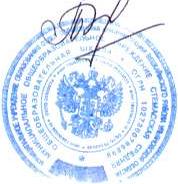 Совета школы                                                        протокол от «29»августа 2014г. № 1                  Директор школы_____Т.Н. АрхиповаПОЛОЖЕНИЕ   о школьной детской организации « Союз мальчишек и девчонок» Общие положения1.1 Настоящее положение регламентирует деятельность детской организации «СМИД», являющихся  органом школьного ученического самоуправления.
1.2 Деятельность детской организации «СМИД» осуществляется  на основе Конвенции ООН о правах ребенка, Конституции РФ, Закона  РФ “Об общественных объединениях” Федерального закона “О государственной поддержке молодежных и детских общественных объединений”, Закон РФ “Об образовании”.
1.3 Положение о школьном органе самоуправления принимается на общешкольном собрании.
1.4. Для координации работы в состав школьного органа самоуправления  входят директор, заместитель директора по учебно- воспитательной работе. 1.5. Детская школьная организация «СМИД» - массовая самодеятельная демократическая организация детей и подростков школьного возраста.Детская организация тесно связана со школой, с детскими внешкольными развивающими, спортивными, творческими учреждениями, с учреждениями дополнительного образования в содружестве с семьёй. Детская школьная организация призвана воспитывать добропорядочных граждан России, патриотов, всесторонне развитых, культурных, человечных людей. Организация воспитывает молодёжь в духе преданности своей Родине, сознательного отношения к учёбе, труду и общественному достоянию, освоения духовной культуры своего народа и общечеловеческих демократических ценностей.II.  Функции детской школьной организации в российском обществе:
· Включение российских школьников в практику построения демократического общества в нашей стране. 
· Содействие всестороннему развитию личности, формирование активной гражданской позиции.- Содержание деятельности школьной организации определяют органы детского школьного самоуправления в соответствии с общегосударственной политикой России и воспитательными целями и задачами, которые ставит перед собой российская школа.III. ПринципыДобровольность, равноправие, выборность всех членов детской организации, а также законность и гласность.Приоритет интересов детей и подростков, общечеловеческих ценностей.Неприятие социальной, классовой, национальной, идейной, религиозной вражды и неприязни.Открытость для всех членов детской организации школы и для сотрудничества с другими молодёжными коллективами, разделяющими её цели и задачи.Уважение интересов, достоинства и мнения каждого члена детской организации СМИДКоллегиальность принятия решений.Взаимная и личная ответственность за выполнение принятых решений.Свобода дискуссий, гласность работы Совета старшеклассников.Уважение мнений меньшинства и большинства.IV. Порядок приема в школьную детскую организацию «СМИД»
1. В детскую организацию принимаются школьники от 10 до 18 лет.  2. Членом детской организации может быть любой школьник, выполняющий законы детской организации и активно в ней действующий.3. Приём осуществляется индивидуально, открытым голосованием на сборе отряда. Вступивший в организацию школьник на торжественной линейке даёт клятвенное Обещание. Вожатый, координатор детского движения или почётный гость отряда (ветеран труда, например) вручает новому члену организации эмблему.V.  Обязанности и права
Обязанности члена детской организации: - Соблюдать Устав, добросовестно выполнять решения организации.- Активно работать в объединениях организации, участвовать в проектах, КТД и других мероприятиях.- Привлекать к активной общественной деятельности своё окружение: одноклассников, друзей.- Отчитываться о своей работе  на мероприятиях различного уровня.- Действовать на благо школы, заботиться о чести и поддержании её традиций и традиций организации, достойно представлять свою школу на любом уровне.- Уважать взгляды, убеждения, свободу и достоинство других людей.- Дети, подростки и взрослые имеют в организации равные права, строят свои отношения на основе взаимного уважения и творчества.	
- Учиться и трудиться для блага Родины, готовиться стать её полноправным гражданином и защитником. 
- Любить, беречь и защищать природу родного края, России. 
- Уважать и изучать историю своей страны, беречь её культурные традиции, гордиться достижениями своего народа. 
- Укреплять дружбу и взаимопонимание между детьми разных национальностей. 
- Равняться на общечеловеческие ценности, высокие нравственные, этические и эстетические идеалы. 
- Дорожить честью своей организации, своими делами и поступками укреплять её авторитет. 
- Быть надёжным товарищем, уважать старших, заботиться о младших, всегда поступать по совести.Права.Избирать и быть избранным в Совет старшеклассников, оценивать его работу.Выступать с конструктивной критикой  и предложениями на сборах организации.Работать в одном или более объединениях организации.Участвовать в планировании и корректировке деятельности организации и выполнении принятого плана.участвовать в работе пресс-центра.VI. Самоуправление организации
1. Высший орган дружины, отряда, звена - сбор. 2. Во главе отряда стоит председатель отряда, во главе школьной детской организации – совет детской организации. Старший вожатый, назначаемый директором Учреждения, входит в состав совета и возглавляет школьную детскую организацию.3. Выборы в совет школьной детской организации проходят в сентябре. Вожатый отряда, совет школьной детской организации (в составе 7 человек) избирается сроком на один год. 4. Совет школьной детской организации планирует работу, оценивает деятельность дружины и отрядов, обсуждает важнейшие дела детского коллектива, проявляет инициативу в проведении внеклассной и внешкольной работы.5. Сбор отряда принимает школьников в организацию, планирует и оценивает работу Совета отряда, звеньев и каждого члена организации, планирует проведение конкретных дел, распределяет поручения, оценивает работу каждого члена организации. 
6. Детская организация - опора педагогического коллектива в воспитании учащихся.7. Школьная детская организация участвует в трудовом воспитании школьников. Поощряется участие в общественно-полезном труде, в изготовлении приборов и пособий для учебных кабинетов, в работе на пришкольно-опытном участке, по благоустройству школы, в работе по самообслуживанию в школе и дома и др. В целях развития детского творчества создаются в школе различные кружки.8. Школьная детская организация призвана заботиться об укреплении здоровья детей, в частности:    - вырабатывать у школьников привычку ежедневно заниматься утренней зарядкой как дома, так и в школе;    - с детьми младшего возраста проводить подвижные игры на свежем воздухе, прогулки и т.д.;    - практиковать походы по родному краю;    - оказывать посильную помощь в оборудовании спортивной площадки;    - изучать историю родного края.9. Школьная детская организация должна выполнять СанПиН. Во избежание перегрузок школьников необходимо, чтобы:    - каждый школьник выполнял одно общественное поручение;    - упорядочить проведение собраний и других массовых мероприятий.VII. Поощрения и взыскания
1. Члены организации, отряды, отличившиеся в учёбе и общественно-полезных делах, награждаются Почётными грамотами, памятными призами.
2. Члены организации, нарушившие Законы детской организации, отвечают за нарушения на сборе отряда, на Совете дружины, могут получить замечание, предупреждение об исключении, могут быть исключены из организации. VIII. О работе старшей вожатой в школе1. Старшая вожатая назначается директором Учреждения.2. Старшая вожатая отвечает за правильную постановку работы школьной детской организации согласно настоящему  Положению о школьной детской организации и работает по плану, утвержденному директором школы, предварительно обсужденному на заседании педагогического совета. 3. В целях изучения содержания, форм и методов работы школьной детской организации старшая вожатая обменивается мнениями и опытом с коллегами на семинарах старших вожатых.4. Старшая вожатая подчиняет деятельность школьной детской организации учебно-воспитательным задачам учреждения. Содержание, формы и методы работы с детьми должны соответствовать возрастным особенностям детей, их интересам и запросам. Работа должна вестись на основе активности и самодеятельности самих детей. Старшая вожатая призвана развивать инициативу детей на основе сознательной дисциплины.